                                                        ЗАЯВКА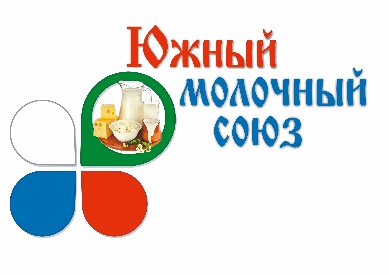 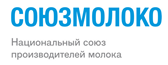  на участие молокоперерабатывающих предприятий и производителей молока во Всероссийском научно-практическом семинаре по теме: «Качество молочной продукции в новой системе координат: как подготовиться к реформам»08-10 ноября 2022 года город Ставрополь (Ставропольский край)ЗАЯВКА НА УЧАСТИЕ ПРИНИМАЕТСЯ ДО 20 октября 2022 годаРеквизиты Участника:Полное наименование компании________________________________________________________Основной вид деятельности (ОКВЭД) ___________________________________________________Юридический адрес:___________________________________________________________________Почтовый адрес: ______________________________________________________________________Телефон (код): __________________ Факс: __________________ E-mail:_______________________ИНН: ______________________ КПП:____________________________________________________Банковские реквизиты: Р/с _____________________________________________________________ БИК_________________________________________________________________________________Руководитель: должность_______________________________________________________________ ФИО полностью______________________________________________________________________Лицо, подписывающее договор и акт: должность __________________________________________ ФИО полностью ______________________________________________________________________Основание (Устав, доверенность №): ____________________________________________________Регистрационный взнос участника составляет - 28500 руб. (НДС не облагается). Для 3-го и последующего участника семинара скидка 10%.Регистрационный взнос участника (Члена Южного молочного союза) составляет -  21500 руб. (НДС не облагается). Регистрационный взнос участника включает:- участие во Всероссийском научно-практическом семинаре - 3 дня;- торжественный ужин в честь открытия семинара 08.11.2022 г.;-  кофе-брейки;- экскурсионная поездка:- фуршет по случаю закрытия семинара 10.11.2022 г.___________________________________         ______________________                            Ф.И.О.                                                                  подпись                                   М.П.руководителя предприятия                        №п/пФ.И.О. участника (полностью)ДолжностьКонтактные телефоны, адрес электронной почты1.2.3.